Preventive resin restoration​Used when decay is confined to a part of the fissure system​​includes the removal of carious tissue, insertion of a resin filling and sealant application​Used when decay is confined to a part of the fissure systemWE HAVE 3 TYPES OF PRR DEPENDING ON HOW EXTENSIVE THE CARIES  IS :typeAtypeBtypeCTYPE A:using high speed bur and explore area that is most carious  in the fissure system  "the most area that we suspect about it and has brownish color. Then by  using the  bur for  widening this area and look if there is no caries stop and put fissure sealant only, don’t remove a lot of tooth structure. Because we want to be conservative So in type A we use  fissure sealants ,not restoration  .Type B: open the fissure and if you find   caries soyou have to prepare this area "just carious area not all the fissure " .now, after cleaning caries you have small cavity that will be filled with composite and then fissure sealants for remnant  fissure . Type c : start to prepare and if you  find extensive caries so you  will end by having conventional class I cavity which will be resorted d by amalgam or composite.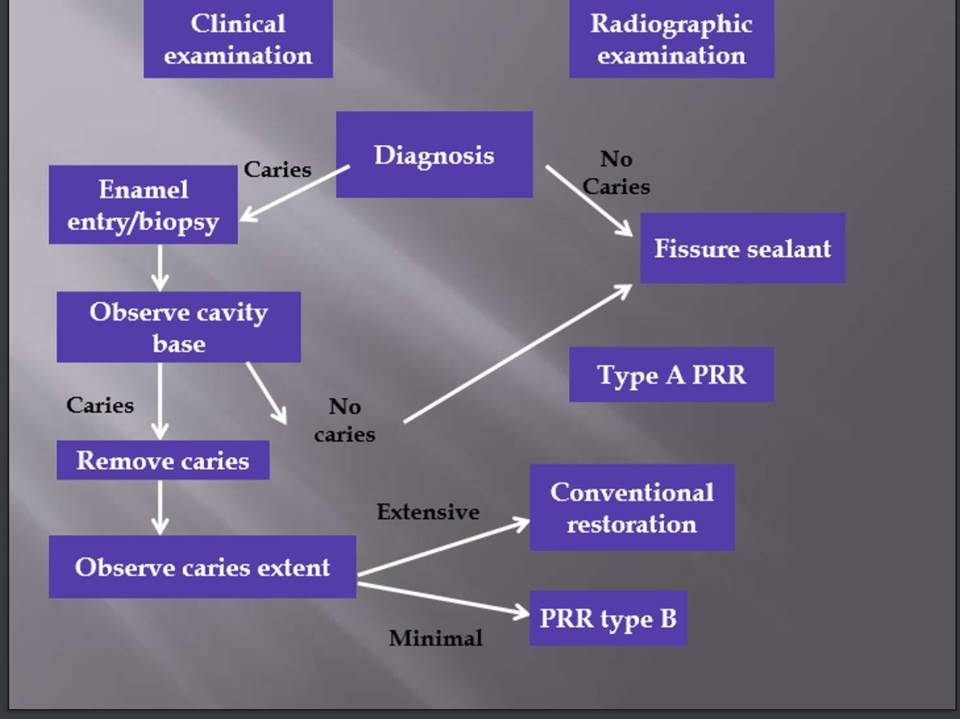 GI  FISSURE SEALENT :The idea of use GI as FS was coming from ART "alternative   restorative technique"ART appeared  in developing countries where there are no facilities ,water ,electricity…ART may be used to restore and prevent dental caries in young patients, uncooperative patients, patients with special health care needs, and situations where traditional cavity preparation and placement of traditional dental restorations is not feasible.so the GI is easy to apply and attach to the tooth surface without need for light cure.GI is not use in all cases so what are the indication of use it ?erupting "partially erupted  molar  where we can't achieve good isolation uncooperative patients "behavior problem Note:Glass ionomers  need  some sort  of isolation not ideal but if we have wet condition it won't bond to the tooth structure .ALL the clinical studies that compared the conventional resin sealant with GI showed that :1-resin is much higher retentive than GI ,so GI not adhere properly to the tooth structure and it will wear with time Note: all studies encourage using  of  high viscosity GI sealant because its more retentive than low or medium viscosity .2- both of them have the similar effect on prevention of caries When we are talking about sealant .we have 2 ways of prevention caries :1-physical :binding to the tooth structure as conventional resin  sealant2-     biological        : as GI 'FLUORIDE REALES "How both resin based sealant and glass ionomers sealant have similar effect on caries prevention ?They did microscopic studies and found there are remnants of GI at the base of fissure and these remnants prevent formation of caries by release fluorideWhy do concern to use GI sealant more than conventional rein sealant ?Because of investminal "BPA" material that is released from most of resin material This material has possible carcinogenic and estrogenic  effect.So we go through using GI instead of resin to reduce of carcinogenic effect AAPD​ said the the resin based sealant achieved better retention but GI could be used as transient sealant especially when moisture control is not possible as in pt with  high risk caries Example : pt with carious Es and D's and partially erupted 6's ,so this pt is indicated for using GI until the 6s is fully erupted then we can do pope isolation and go for conventional reisn sealant What do we need to place fissure sealant ?1-proper isolation 2- cleaning the tooth structure 3-acid  etching   4-sometimes   bonding agent 5- instruments (probe ,fissure sealant material,microbrush,articulating paper,to check the occlusion at the end )Prepare patient (Tell, Show, Do) Firstly ,EXPLAIN what is about to happen, in language appropriate to your particular patient’s level of understanding​ EXPLAIN what is about to happen, in language appropriate to your particular patient’s level of understandingDO​ IsolationIS AMUST ​Done by using rubber dam"needs anesthesia", or cotton roll Or by dry dam that put buccally or lingually to absorb the saliva Isolation is critical because  enamel porosity will be compromised with any liquid ​​ Surface cleaning​By brush or cup not use a pumice because it will stick to the tooth structure Etching 35%phosphoric acid​ for 15 secacid selectively removing crystalline phases of enamelVastly increases surface area for adhesion​​​* acid itching in fissure sealants and the produced patterns:This mainly seen in permanent teeth not primary because of less enamel prism and more organic control :1-Honey comb etch pattern​:The crystal with no core because its destructed and periphery intact .this is the best pattern of etching 2- Reverse honey comb etch patternThe core is intact and the peripheral is destructed 3- Haphazard etch pattern​Destruction all over mno pattern at all .What is the significant of the pattern ?That means that the histology of enamel differ from tooth to tooth and surface and even in the same surface we can see differences Note : you can refer to slides because I can't here the last 2 minutes 